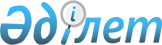 "Монополияға қарсы саясат жөніндегі мемлекетаралық кеңестегі Қазақстан Республикасы Үкіметінің өкілетті өкілдері туралы" Қазақстан Республикасы Үкіметінің 2008 жылғы 11 қыркүйектегі № 838 қаулысына өзгеріс енгізу туралыҚазақстан Республикасы Үкіметінің 2013 жылғы 15 мамырдағы № 486 қаулысы

      Қазақстан Республикасының Үкіметі ҚАУЛЫ ЕТЕДІ:



      1. «Монополияға қарсы саясат жөніндегі мемлекетаралық кеңестегі Қазақстан Республикасы Үкіметінің өкілетті өкілдері туралы» Қазақстан Республикасы Үкіметінің 2008 жылғы 11 қыркүйектегі № 838 қаулысына мынадай өзгеріс енгізілсін:



      2-тармақ мынадай редакцияда жазылсын:



      «2. Қазақстан Республикасы Бәсекелестікті қорғау агенттігінің (Монополияға қарсы агенттік) төрағасы Болатбек Баянұлы Қуандықов және Қазақстан Республикасы Бәсекелестікті қорғау агенттігі (Монополияға қарсы агенттік) төрағасының орынбасары Тимур Сұлтанбекұлы Баймұханов Монополияға қарсы саясат жөніндегі мемлекетаралық кеңестегі Қазақстан Республикасы Үкіметінің өкілетті өкілдері болып тағайындалсын.».



      2. Осы қаулы қол қойылған күнінен бастап қолданысқа енгізіледі.      Қазақстан Республикасының

      Премьер-Министрі                                     С. Ахметов
					© 2012. Қазақстан Республикасы Әділет министрлігінің «Қазақстан Республикасының Заңнама және құқықтық ақпарат институты» ШЖҚ РМК
				